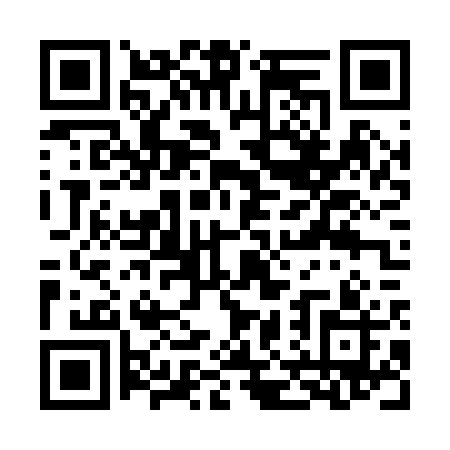 Prayer times for Stacyville Junction, Iowa, USAMon 1 Jul 2024 - Wed 31 Jul 2024High Latitude Method: Angle Based RulePrayer Calculation Method: Islamic Society of North AmericaAsar Calculation Method: ShafiPrayer times provided by https://www.salahtimes.comDateDayFajrSunriseDhuhrAsrMaghribIsha1Mon3:475:351:165:218:5610:442Tue3:485:361:165:218:5610:443Wed3:485:361:165:228:5610:434Thu3:495:371:165:228:5510:435Fri3:505:381:165:228:5510:426Sat3:515:381:175:228:5510:417Sun3:525:391:175:228:5410:418Mon3:535:401:175:228:5410:409Tue3:555:401:175:228:5310:3910Wed3:565:411:175:228:5310:3811Thu3:575:421:175:228:5210:3712Fri3:585:431:175:228:5210:3613Sat3:595:441:185:218:5110:3514Sun4:015:441:185:218:5110:3415Mon4:025:451:185:218:5010:3316Tue4:035:461:185:218:4910:3217Wed4:055:471:185:218:4810:3118Thu4:065:481:185:218:4810:2919Fri4:085:491:185:218:4710:2820Sat4:095:501:185:208:4610:2721Sun4:105:511:185:208:4510:2522Mon4:125:521:185:208:4410:2423Tue4:135:531:185:208:4310:2224Wed4:155:541:185:198:4210:2125Thu4:165:551:185:198:4110:1926Fri4:185:561:185:198:4010:1827Sat4:195:571:185:188:3910:1628Sun4:215:581:185:188:3810:1529Mon4:225:591:185:188:3710:1330Tue4:246:001:185:178:3610:1231Wed4:256:011:185:178:3510:10